                                                         คณะอุตสาหกรรมอาหาร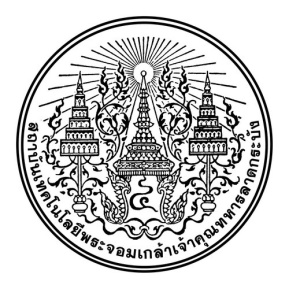   สถาบันเทคโนโลยีพระจอมเกล้าเจ้าคุณทหารลาดกระบัง---------------------------------------------------------------  แบบฟอร์มแสดงผลงานตีพิมพ์บทความเพื่อใช้ในการสำเร็จการศึกษาเรียน	คณบดี คณะอุตสาหกรรมอาหารสิ่งที่ส่งมาด้วย	ผลงานตีพิมพ์ข้าพเจ้า (นาย/นาง/นางสาว).......................................................................................................................................................รหัสนักศึกษา………………………….…………………… หลักสูตร ปร.ด./วท.ม. สาขาวิชา....................................................................................มีความประสงค์ขอยื่นผลงานตีพิมพ์บทความวิชาการเพื่อใช้ในการสำเร็จการศึกษา ซึ่งผ่านการพิจารณาจากสภาวิชาการเรียบร้อยแล้ว ตามประกาศคณะอุตสาหกรรมอาหาร สถาบันเทคโนโลยีพระจอมเกล้าเจ้าคุณทหารลาดกระบัง เรื่อง รายชื่อวารสารวิชาการและรายงานการประชุมวิชาการและการนำไปใช้ ดังรายละเอียดต่อไปนี้	ชื่อ (การประชุม)..............................................................................................................................................................................................................................................................................................................................................................................		จัดโดย ........................................................................................................................................................................ชื่อบทความที่ตีพิมพ์ (ภาษาไทย) ...............................................................................................................................................	....................................................................................................................................................................................................(ภาษาอังกฤษ) ...........................................................................................................................................	....................................................................................................................................................................................................ประเภทการนำเสนอประชุมวิชาการ	 ระดับชาติ	 ระดับนานาชาติ อยู่ในฐาน ISI	 อยู่ในฐาน SCOPUS	 อยู่ในฐาน SJR		 อยู่ในฐาน TCI ตามประกาศรายชื่อวารสารและรายงานการประชุมวิชาการ คณะอุตสาหกรรมอาหาร 	ชื่อ (การประชุม).............................................................................................................................................................................................................................................................................................................................................................................		จัดโดย.........................................................................................................................................................................ประเภทการนำเสนอประชุมวิชาการ	 ระดับชาติ	 ระดับนานาชาติ อยู่ในฐาน ISI	 อยู่ในฐาน SCOPUS	 อยู่ในฐาน SJR		 อยู่ในฐาน TCI ตามประกาศรายชื่อวารสารและรายงานการประชุมวิชาการ คณะอุตสาหกรรมอาหารชื่อบทความที่ตีพิมพ์ (ภาษาไทย) ...............................................................................................................................................	....................................................................................................................................................................................................(ภาษาอังกฤษ) ...........................................................................................................................................	....................................................................................................................................................................................................ชื่อวารสารที่ตีพิมพ์   .................................................................................................................................................................ชื่อบทความที่ตีพิมพ์ (ภาษาไทย) ...............................................................................................................................................	....................................................................................................................................................................................................(ภาษาอังกฤษ) ...........................................................................................................................................	....................................................................................................................................................................................................ประเภทแหล่งตีพิมพ์บทความ อยู่ในฐาน ISI	 อยู่ในฐาน SCOPUS	 อยู่ในฐาน SJR		 อยู่ในฐาน TCI ตามประกาศรายชื่อวารสารและรายงานการประชุมวิชาการ คณะอุตสาหกรรมอาหารจึงเรียนมาเพื่อโปรดพิจารณา ดำเนินการลงชื่อ ........................................................ เจ้าของผลงาน                                                                                  (.................................................)-2-คำรับรองจากอาจารย์ที่ปรึกษาวิทยานิพนธ์……………………………………………………………………….ลงชื่อ.........................................................................       (....................................................................)สำหรับเจ้าหน้าที่บัณฑิตศึกษา……………………………………………………………………….ลงชื่อ.........................................................................                   (นางศิริพร แท่นแก้ว)ความเห็นของรองคณบดีกำกับดูแลงานบัณฑิตศึกษา………เพื่อโปรดพิจารณา……………………………….ลงชื่อ.........................................................................                  (ผศ.ดร.พงษ์เสริฐ ศรีพรหม)ความเห็นของคณบดี……………………………………………………………………….ลงชื่อ.........................................................................               (ผศ.ดร.นภัสรพี  เหลืองสกุล)